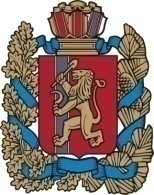 АДМИНИСТРАЦИЯ ЧУЛЫМСКОГО СЕЛЬСОВЕТА            НОВОСЕЛОВСКОГО РАЙОНА КРАСНОЯРСКОГО КРАЯПОСТАНОВЛЕНИЕ                 05.08.2016              п. Чулым                   № 112О внесении изменений в  постановление от 21.03.2015 № 21 «О создании Совещательного органа при Главе администрации Чулымского сельсовета по противодействию коррупции»1. Внести изменения в постановление от 21.03.2015 № 21 «О создании Совещательного органа при Главе администрации Чулымского сельсовета по противодействию коррупции» в приложение.1:вывести из  состава совещательного органа по противодействию коррупции при Главе администрации Чулымского сельсовета Липскую Тамару Алексеевну  в связи с увольнением, вывести из  состава совещательного органа по противодействию коррупции при Главе администрации Чулымского сельсовета Заборовскую Надежду Ивановну; ввести в состав совещательного органа по противодействию коррупции при  Главе администрации Чулымского сельсовета Лактюшину Елену Александровну -  заместителя Главы администрации Чулымского сельсовета, заместителем Совещательного органа;ввести в  состав совещательного органа по противодействию коррупции при  Главе администрации Чулымского сельсовета Миронову Татьяну Васильевну- председателя  Чулымского сельского Совета депутатов, членом комиссии.ввести в  состав совещательного органа по противодействию коррупции при  Главе администрации Чулымского сельсовета  Шубко Ларису Октябриновну- представителя общественности, членом комиссии.2. Контроль за исполнением настоящего постановления оставляю за собой.3. Положение вступает в силу  в день, следующий за днем его официального опубликования в газете «Чулымский вестник».Глава администрации                                                             В.Н.Летников.    Чулымского сельсоветаПриложение 1к постановлению АдминистрацииЧулымского сельсовета от 05.08.2016 №112  СоставСовещательного органа по противодействию коррупции при Главе администрации Чулымского сельсоветаЛетников Владимир             - Глава администрации Чулымского сельсовета,Николаевич                              председатель Совещательного органа.Лактюшина  Елена             -   заместителя Главы администрации Александровна                       Чулымского, сельсовета заместителем                                                       Совещательного органа.Чернова Александра           -  Директор МБУК «Чулымская ЦКС»Александровна                          секретарь Совещательного органа.Члены комиссии:                      Миронова Татьяна Васильевна  -      председатель  Чулымского сельского                                                                 Совета депутатов.Шубко  Лариса Октябриновна -   представитель общественностиФроленко Наталья Юрьевна        - главный  бухгалтер Чулымского                                                                         сельсовета.